บันทึกข้อความ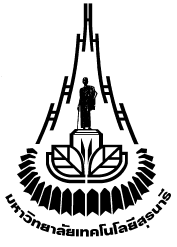 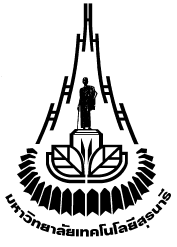 มหาวิทยาลัยเทคโนโลยีสุรนารีหน่วยงาน		  				  โทรศัพท์ 		 โทรสาร			ที่ อว 	 								วันที่	      			เรื่อง ขอยุติโครงการวิจัยก่อนกำหนด (รหัสโครงการ EC-)							เรียน	ประธานคณะกรรมการจริยธรรมการวิจัยในมนุษย์ มหาวิทยาลัยเทคโนโลยีสุรนารีข้าพเจ้า..................................................สังกัด.........................................................................................ขอแจ้งขอยุติโครงการวิจัยก่อนกำหนด ที่ผ่านการรับรองจากคณะกรรมการจริยธรรมการวิจัยในมนุษย์ เรื่อง  ชื่อภาษาไทย................................................................................................................................................ภาษาอังกฤษ)....................................................................................................................................................ขอยุติโครงการเนื่องจาก..................................................................................... โดยได้แนบเอกสารประกอบการพิจารณา  ดังนี้1. แบบรายงานเพื่อยุติโครงการวิจัยก่อนกำหนด AF/01-16/02.02. อื่นๆ ได้แก่ 							จึงเรียนมาเพื่อโปรดพิจารณา(					)หัวหน้าโครงการ(					)อาจารย์ที่ปรึกษา (กรณีที่เป็นนักศึกษา)AF/01-16/02.0Human Research Ethic Committee,Suranaree University of TechnologyHuman Research Ethic Committee,Suranaree University of TechnologyHuman Research Ethic Committee,Suranaree University of Technologyแบบรายงานเพื่อยุติโครงการวิจัยก่อนกำหนดProtocol Termination Report Formแบบรายงานเพื่อยุติโครงการวิจัยก่อนกำหนดProtocol Termination Report Formแบบรายงานเพื่อยุติโครงการวิจัยก่อนกำหนดProtocol Termination Report Formแบบรายงานเพื่อยุติโครงการวิจัยก่อนกำหนดProtocol Termination Report Formรหัสครงการวิจัย :รหัสครงการวิจัย :COA No. :COA No. :COA No. :COA No. :COA No. :ชื่อโครงการวิจัย :ชื่อโครงการวิจัย :ชื่อโครงการวิจัย :ชื่อโครงการวิจัย :ชื่อโครงการวิจัย :ชื่อโครงการวิจัย :ชื่อโครงการวิจัย :ผู้วิจัยหลัก:สังกัด:หมายเลขโทรศัพท์:หมายเลขโทรศัพท์:หมายเลขโทรศัพท์:หมายเลขโทรศัพท์:E-mail:E-mail:ผู้ให้ทุนวิจัยวันที่อนุมัติวันที่เริ่มโครงการวันที่เริ่มโครงการวันที่เริ่มโครงการวันที่เริ่มโครงการจำนวนอาสาสมัครที่ต้องการรายวันที่รายงานความก้าวหน้าการวิจัยครั้งสุดท้ายวันที่รายงานความก้าวหน้าการวิจัยครั้งสุดท้ายวันที่รายงานความก้าวหน้าการวิจัยครั้งสุดท้ายวันที่รายงานความก้าวหน้าการวิจัยครั้งสุดท้ายจำนวนอาสาสมัครที่เข้าร่วมโครงการวิจัยทั้งหมดรายวันที่ยุติโครงการวันที่ยุติโครงการวันที่ยุติโครงการวันที่ยุติโครงการจำนวนอาสาสมัครที่ยังอยู่ในระหว่างการวิจัยรายสาเหตุของการยุติก่อนกำหนดแผนการการติดตามดูแลอาสาสมัครหลังจากยุติโครงการวิจัยก่อนกำหนดสุขภาพของอาสาสมัคร ณ ปัจจุบันมีเหตุการณ์ไม่พึงประสงค์ชนิดร้ายแรง (Serious adverse Event) ที่ยังไม่เคยรายงานต่อคณะกรรมการ หรือไม่ ไม่มี  มี (ขอให้ส่งรายงานแบบรายงานการไม่ปฏิบัติตามข้อกำหนด) ไม่มี  มี (ขอให้ส่งรายงานแบบรายงานการไม่ปฏิบัติตามข้อกำหนด) ไม่มี  มี (ขอให้ส่งรายงานแบบรายงานการไม่ปฏิบัติตามข้อกำหนด) ไม่มี  มี (ขอให้ส่งรายงานแบบรายงานการไม่ปฏิบัติตามข้อกำหนด) ไม่มี  มี (ขอให้ส่งรายงานแบบรายงานการไม่ปฏิบัติตามข้อกำหนด) ไม่มี  มี (ขอให้ส่งรายงานแบบรายงานการไม่ปฏิบัติตามข้อกำหนด)ลงนามผู้วิจัย:                (....................................................................)ลงนามผู้วิจัย:                (....................................................................)ลงนามผู้วิจัย:                (....................................................................)ลงนามผู้วิจัย:                (....................................................................)วันที่:วันที่:วันที่:ลงนามอาจารย์ที่ปรึกษา:                              (....................................................................)(กรณีนักศึกษา)ลงนามอาจารย์ที่ปรึกษา:                              (....................................................................)(กรณีนักศึกษา)ลงนามอาจารย์ที่ปรึกษา:                              (....................................................................)(กรณีนักศึกษา)ลงนามอาจารย์ที่ปรึกษา:                              (....................................................................)(กรณีนักศึกษา)วันที่:วันที่:วันที่: